Общество с ограниченной ответственностью “1С-Медицина-Регион”  Контракт №28/22 от 29.03.2022г. Рабочая документацияЭтап № 7. Развитие Системы по дополнительным заданиям ЗаказчикаПОЛЬЗОВАТЕЛЬСКАЯ ИНСТРУКЦИЯДля требований на изменение Системы № МИС-Р-963Наименование:Отчет по ошибкам формирования СЭМД на льготный рецепт «1С:Медицина.Больница»На 4 листахг. Тюмень2022 г.Содержание1 Основание разработки инструкции	Данная инструкция разработана для Информационной системы управления ресурсами медицинских организаций Тюменской области в части задания на доработку системы № МИС-Р-963, задача «Отчет по ошибкам формирования СЭМД на льготный рецепт», реализованного в модуле «1С:Медицина.Больница».	Основанием для разработки данных документов является Контракт № 28/22 от 29.03.2022 года на выполнение работ по развитию (модернизации) государственной Информационной системы управления ресурсами медицинских организаций Тюменской области, а именно раздел Технического задания (приложение № 1 к Контракту)  п. 2.7 Этап № 7. Развитие  Системы по дополнительным заданиям Заказчика.2 Пользовательская инструкция	Централизованная форма отчета «Ошибки формирования СЭМД» формируется в центральной БД под пользователем с соответствующими полномочиями.	Для этого необходимо последовательно открыть: «Главное» - «Дополнительные отчеты» - «Ошибки формирования СЭМД» и нажать «Выполнить» (рис. 1). Также возможен вариант открытия отчета из подсистемы «Администрирование» - «Дополнительные отчеты» - «Ошибки формирования СЭМД».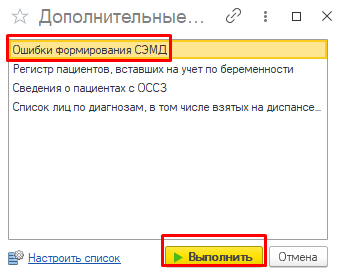 Рисунок 1. Окно выбора отчета для запускаЕсли нужный отчет не отображается в списке доступных для запуска, его можно добавить в список по кнопке «Настроить список».Форма создания отчета представлена на рис. 2.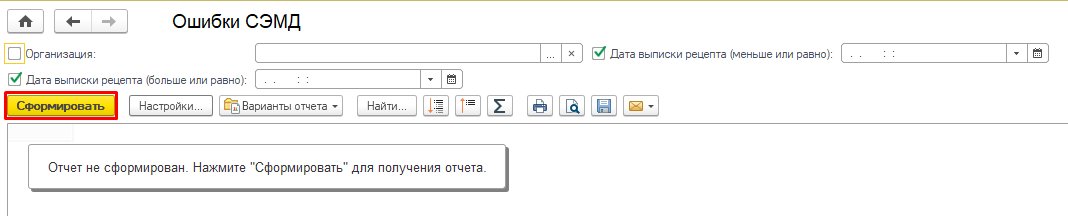 Рисунок 2. Форма создания отчета  «Ошибки СЭМД»            После установки нужных отборов, нажать «Сформировать». В результате табличная часть отчета заполнится перечнем льготных рецептов, по которым получены ошибки формирования СЭМД (рис. 3).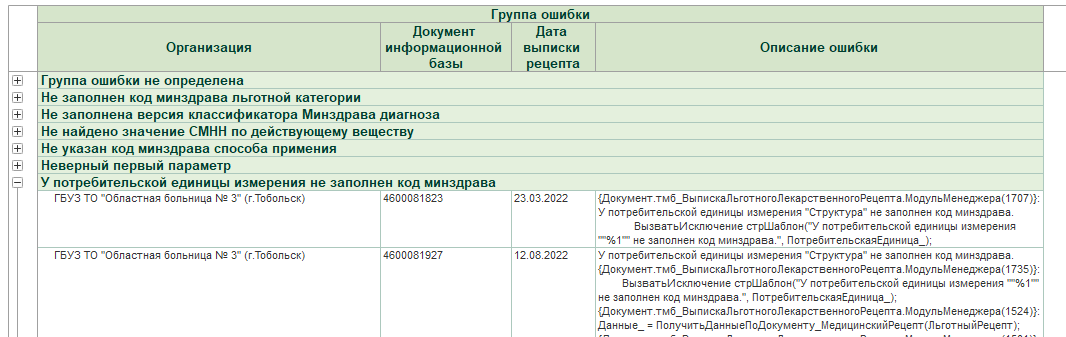 Рисунок 3. Пример заполнения табличной части отчетаИнформационная система управления ресурсами медицинских организаций Тюменской областиООО «1С-Медицина-Регион».Контракт № 28/22 от 29.03.2022 г.  на выполнение работ по развитию (модернизации) государственной Информационной системы управления ресурсами медицинских организаций Тюменской области. Этап № 7. Развитие Системы по дополнительным заданиям Заказчика